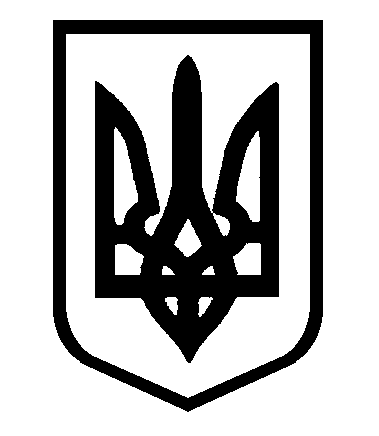 АНТИМОНОПОЛЬНИЙ   КОМІТЕТ   УКРАЇНИПОЛТАВСЬКЕ ОБЛАСНЕ ТЕРИТОРІАЛЬНЕ ВІДДІЛЕННЯРІШЕННЯАДМІНІСТРАТИВНОЇ КОЛЕГІЇ30.05.2017                                             м. Полтава                                      № 02/48-рш                                                                                                         Справа № 02-02-50/41-2017Про порушення законодавствапро захист економічної конкуренції Адміністративна колегія Полтавського обласного територіального відділення Антимонопольного комітету України, розглянувши матеріали справи № 02-02-50/41-2017 про порушення законодавства про захист економічної конкуренції товариством з додатковою відповідальністю «Полтаваавтотранс» та подання з попередніми висновками у справі, ВСТАНОВИЛА: Розпорядженням адміністративної колегії Полтавського обласного територіального відділення Антимонопольного комітету України (далі – територіальне відділення)  від 25 квітня 2017 року №02/45-р розпочато розгляд справи №02-02-50/41-2017 за ознаками порушення законодавства про захист економічної конкуренції з боку товариства з додатковою відповідальністю «Полтаваавтотранс» (код ЄДРПОУ 03118127), передбаченого частиною другою статті 50 та частиною першою статті 13 Закону України «Про захист економічної конкуренції» у вигляді вчинення дій шляхом зловживання монопольним (домінуючим) становищем, що  призвели або можуть призвести до ущемлення інтересів споживачів, які були б неможливими за умов існування значної конкуренції на ринку, а саме - встановлення завищеного розміру автостанційного збору,  що надаються  автостанціями 5 класу на приміських маршрутах загального користування в межах Полтавської області споживачам (пасажирам) та обов'язкових послуг, що надаються автостанціями 5 класу на приміських маршрутах загального користування в межах Полтавської області  перевізникам. В ході провадження у справі №02-02-50/41-2017 встановлено наступне.В межах Полтавської області на ринку автостанційних послуг, що надаються  перевізникам та пасажирам на приміських маршрутах загального користування в межах Полтавської області діє ТДВ  «Полтаваавтотранс».Юридична адреса: 36040, м. Полтава, вул. Великотирнівська, буд. 7.ТДВ «Полтаваавтотранс» здійснює свою діяльність на підставі Статуту, затвердженого протоколом №1 від 14.06.2011 установчих зборів учасників. Товариство створене шляхом перетворення відкритого акціонерного товариства «Полтаваавтотранс» (ідентифікаційний код 03118127) на підставі рішень загальних зборів акціонерів відкритого акціонерного товариства «Полтаваавтотранс» (протокол №1 від 22.03.2011), установчих  зборів учасників ТДВ «Полтаваавтотранс» (протокол №1 від 14.06.2011). ТДВ «Полтаваавтотранс» є правонаступником усього майна, усіх прав та обов’язків ТОВ «Полтаваавтотранс».Дата державної реєстрації, дата та номер запису в Єдиному державному реєстрі про проведення державної реєстрації юридичної особи, яка утворилась в результаті перетворення, 08.12.1997, 24.06.2011 №1 588 145 0000 009986.ТДВ «Полтаваавтотранс» має права та обов’язки юридичної особи, самостійний баланс, розрахунковий, поточний та інші рахунки в установах банків, печатку зі своїм найменування та ідентифікаційним кодом. Основною метою діяльності Товариства, відповідно до Статуту, є одержання прибутку та задоволення на цій основі соціально-економічних інтересів його Учасників.Відповідно до Витягу  з Єдиного державного реєстру юридичних осіб, фізичних осіб-підприємців та громадських формувань, види діяльності Товариства за КВЕД є:52.21 Допоміжне обслуговування наземного транспорту (основний);68.20 Надання в оренду й експлуатацію власного чи орендованого нерухомого   майна;77.11 Надання в оренду автомобілів і легкових автотранспортних засобів.ТДВ «Полтаваавтотранс» протягом 2016 року та поточного періоду 2017 року є власником  34 автостанцій (далі – АС), які знаходяться в кожному районі Полтавської області (за виключенням смт. Чутове), включаючи 4 АС в м. Полтаві та 1 АС в м. Горішні Плавні, з яких:1 класу - 1 АС (АС Полтава-1);2 класу - 2 АС (АС Кременчук, АС Миргород);3 класу – 21 АС (АС Полтава-2, АС Полтава-3, АС Диканька,  АС Н.Санжари, АС Котельва,  АС Карлівка, АС Зіньків, АС Опішня, АС Решетилівка, АС Градизьк, АС Семенівка,  АС Кобеляки, АС Лубни, АС Оржиця, АС Пирятин, АС Чорнухи, АС Гребінка, АС Хорол-1, АС Хорол-2, АС Гадяч-1, АС Лохвиця);4 класу – 9 АС (АС Машівка, АС Шишаки, АС Нехвороща, АС Горішні Плавні, АС Козельщина,  АС Глобине, АС В.Багачка, АС Гадяч-2, АС В.Сорочинці);5 класу – 1 АС (АС Полтава-4).Зазначені автостанції відповідно до вимог ч.1 ст.36 Закону України «Про автомобільний транспорт» від 05.04.2001 №2344-III надають пасажирам послуги, пов’язані з їх проїздом автобусними маршрутами загального користування, а автомобільним перевізникам, які здійснюють перевезення пасажирів на договірних умовах, - послуги, пов’язані з відправленням та прибуттям автобусів згідно з розкладом руху.ТДВ «Полтаваавтотранс» в своїй діяльності керується Законом України «Про автомобільний транспорт», Правилами надання послуг пасажирського автомобільного транспорту, що затверджені постановою Кабінету Міністрів України від 18.02.1997 р. №176,  Наказом Міністерства транспорту та зв’язку України від 27.09.2010 року №700 «Про затвердження Порядку регулювання діяльності автостанцій».     Таким чином, відповідно до абзацу 12 статті 1 Закону України «Про захист економічної конкуренції» ТДВ «Полтаваавтотранс» є суб’єктом господарювання.Визначення монопольного (домінуючого) становища ТДВ «Полтаваавтотранс» на ринку автостанційних  послуг, що надаються  автостанціями 5 класу пасажирам на приміських маршрутах загального користування в межах Полтавської області здійснено у відповідності до Методики визначення монопольного (домінуючого) становища суб'єктів господарювання на ринку (далі – Методика), затвердженої розпорядженням Антимонопольного комітету України від 05 березня 2002 року № 49-р та зареєстрованої в Міністерстві юстиції України  1 квітня    2002 року за № 317/6605.Згідно з пунктом 1 Методики, товар - будь-який предмет господарського обороту, в тому числі продукція, роботи, послуги, документи, що підтверджують зобов’язання та права, товарний ринок – сфера обороту товару (взаємозамінних товарів), на який протягом певного часу і в межах певної території є попит і пропозиція.Обов’язковими послугами, що надаються автостанціями, є:Оскільки, взаємозамінних товарів щодо вищезазначених послуг не існує, товарними межами є  автостанційні послуги в межах автостанцій Полтавської області 5 класу,  а саме:автостанційні послуги, що надаються автостанціями 5 класу на приміських маршрутах загального користування в межах Полтавської області споживачам (пасажирам);автостанційні послуги, що надаються автостанціями 5 класу на приміських маршрутах загального користування в межах Полтавської області  перевізникам. Територіальні (географічні) межі ринку – територія зі сферою взаємовідносин купівлі-продажу товару (групи товарів), в межах якої за звичайних умов споживач може легко задовольнити свій попит на певний товар і яка може бути, як правило, територією області, району, міста тощо або їхніми частинами.Згідно проведеного дослідження в межах м. Полтави знаходиться дві автостанції 5 класу, а саме АС Полтава-4 (м. Полтава, площа Слави, 5), що належить ТДВ «Полтаваавтотранс» та АС «Київська» (м. Полтава, вул. Кондратенко, 11), що належить ФОП Грінченко В.А.Автостанція «Київська» (ФОП Грінченко В.А.) здійснює реалізацію квитків пасажирам на міжобласних маршрутах, які курсують по трасі Харків-Полтава-Київ-Житомир-Рівне, при цьому зупинки здійснюються тільки на зазначеній трасі без заїзду в інші населені пункти. Тобто, ФОП Грінченко В.А. діє на ринку автостанційних послуг, що надаються автостанціями 5 класу на міжобласних маршрутах загального користування в межах Полтавської області споживачам (пасажирам) та на ринку автостанційних послуг, що надаються автостанціями 5 класу на міжобласних маршрутах загального користування в межах Полтавської області перевізникам. При цьому слід зазначити, що маршрути перевізників, що відправляються з АС «Київська» не перетинаються з маршрутами перевізників, що відправляються з АС Полтава-4.ТДВ «Полтаваавтотранс» належить (на правах виробничого цеху) АС Полтава-4, яка здійснює реалізацію квитків пасажирам на приміські маршрути, відповідно до укладених договорів між ТДВ «Полтаваавтотранс» та суб’єктами господарювання - перевізниками. Тобто,  сферою дії автостанції 5 класу є територія населеного пункту, де знаходиться ця автостанція, а саме м. Полтава.  Враховуючи вищезазначене, територіальними (географічними) межами ринку автостанційних послуг, що надається автостанцією 5 класу на приміських маршрутах загального користування споживачам (пасажирам) та автостанційних послуг, що надається автостанцією 5 класу на приміських маршрутах загального користування перевізникам визначено м. Полтава Полтавської області.Часові межі ринку визначаються як проміжок часу (як правило – рік) протягом якого відповідна сукупність товарно-грошових відносин між продавцями (постачальниками, виробниками) і споживачами утворює ринок товару зі сталою структурою. З урахуванням викладеного, часовими межами визначено 2016 - 1 кв. 2017 року.Власники автостанцій зобов’язані укласти договір з автомобільним перевізником, що здійснює перевезення пасажирів на приміських маршрутах загального користування, які пролягають через їхні автостанції, за умови наявності у перевізника договору з органами виконавчої влади та органами місцевого самоврядування про організацію перевезення на автобусних маршрутах загального користування чи дозволу органів виконавчої влади та органів місцевого самоврядування на обслуговування маршрутів загального користування.В результаті, за перевізником, якого визнано переможцем конкурсу на певному маршруті, закріплюється визначена паспортом маршруту автостанція, з якої цей перевізник здійснює відправлення свого транспортного засобу.Отже, ТДВ «Полтаваавторанс» надає обов’язкові автостанційні послуги в межах автостанцій Полтавської області 5 класу, що виключає можливість перевізників, яких визнано переможцями конкурсу на певних маршрутах та за якими закріплена паспортом маршруту відповідна автостанція області, з якою цей перевізник здійснює відправлення свого транспортного засобу, користуватися, а пасажирам, які користуються цими маршрутами, отримувати обов’язкові автостанційні послуги від інших суб’єктів господарювання.Перелік автостанційних послуг визначений законодавством та є обов’язковим. Для надання таких послуг і створені та діють автостанції, як об’єкти транспортної інфраструктури країни.Таким чином, споживачами послуг, що надаються автостанціями 5 класу ТДВ «Полтаваавторанс», є фізичні особи - пасажири та суб’єкти господарювання (юридичні особи, фізичні особи-підприємці) - автомобільні перевізники.Конкуренти - це суб’єкти господарювання, які можуть надавати автостанційні послуги автомобільним перевізникам. В ході дослідження у справі конкурентів у визначених територіальних межах не виявлено.Бар’єрами для вступу потенційних конкурентів на ринок обов’язкових автостанційних послуг є адміністративні та економічні обмеження. Відкриття та закриття автостанцій відбувається у встановленому законодавством порядку за рішенням органу місцевого самоврядування. Для створення та започаткування діяльності автостанції необхідні відповідні дозволи, зокрема, на землевідведення для розташування автостанції, будівництво тощо. Відкриття автостанції також передбачає розроблення та затвердження власником автостанції паспорта автостанції. Серед економічних бар’єрів, слід зазначити про необхідність значних капіталовкладень в будівництво автостанції. Вищенаведене свідчить про наявність суттєвих бар’єрів для вступу на ринок нових учасників за короткий термін.Згідно із ст. 32 Закону України «Про автомобільний транспорт», відправлення чи прибуття автобусів приміських, міжміських та міжнародних автобусних маршрутів загального користування здійснюється тільки з автостанцій, а в разі їх відсутності - із зупинок, передбачених розкладом руху. Тобто, пасажир позбавлений вибору в одержанні автостанційних послуг від інших суб’єктів господарювання, зокрема, щодо придбання квитків на міжміські пасажирські маршрути загального користування. Разом з тим, автомобільні перевізники, з якими автостанцією укладені договори про надання послуг, також позбавлені вибору щодо обрання суб’єктів господарювання, які б надавали послуги з продажу квитків автомобільних перевізників для перевезення пасажирів автобусами, які працюють у звичайному режимі руху на приміських пасажирських маршрутах загального користування на більш вигідних умовах.Відповідно до частини другої ст. 12 Закону України «Про захист економічної конкуренції» монопольним (домінуючим) становищем вважається становище суб’єкта господарювання, частка якого на ринку товару перевищує 35%, якщо він не доведе, що зазнає значної конкуренції на ринку.Враховуючи вищезазначене, ТДВ «Полтаваавтотранс» є єдиним суб’єктом господарювання, що надає послуги автомобільним перевізникам та пасажирам та, відповідно до частини другої ст. 12 Закону України «Про захист економічної конкуренції» займає монопольне (домінуюче) становище на ринку автостанційних послуг, що надається автостанцією 5 класу на приміських маршрутах загального користування споживачам (пасажирам) та на ринку  автостанційних послуг, що надається автостанцією 5 класу на приміських маршрутах загального користування перевізникам в межах м. Полтава Полтавської області, за підсумками роботи за 2016 -1кв. 2017 років з часткою 100%.Відповідно до ст. 36 Закону України «Про автомобільний транспорт», автостанційний  збір є платою за надання автостанціями обов’язкових послуг, пов’язаних із проїздом автобусними маршрутами загального користування, що стягується з осіб, які придбали проїзні квитки.	У відповіді на вимогу, Товариством було зазначено, що при наданні автостанціями, що йому належать, обов’язкових послуг пасажирам та перевізникам, керується виключно чинним законодавством, зокрема, і Наказом № 700 від 27.09.2010 року, яким затверджено Порядок регулювання діяльності автостанцій (далі – Порядок). Зазначений  Порядок визначає  процедуру  атестації  автостанцій, вимоги  до них,  механізм визначення розміру автостанційного збору та   вартості  послуг,  що  надаються  автомобільним  перевізникам. 	Відповідно до частини третьої Порядку, розмір  автостанційного   збору   на   плановий   період  розраховується  власником за результатами діяльності автостанції у звітному періоді та погоджується  Радою міністрів  Автономної  Республіки  Крим,  обласними,  Київською  і 
Севастопольською міськими державними адміністраціями, на території яких розташована автостанція. Розмір автостанційного збору встановлюється  єдиний  для всіх автостанцій відповідного класу даного власника. Коефіцієнти залежності вартості послуг для пасажирів на автостанціях різних класів, відповідно до Порядку, наступні: 1 клас – 1,2; 2 клас – 1,1; 3 клас – 1,0; 4 клас – 0,9 та 5 клас – 0,8.За даними Товариства, згідно проведених розрахунків,  розмір автостанційного збору за класами автостанцій згідно коефіцієнтів на 2016 рік склав:Проте, Товариством було зазначено, що для зменшення соціальної напруги серед населення ТДВ «Полтаваавтотранс» приймає рішення, стягувати з пасажирів автостанційний збір в розмірі 10% від тарифної вартості квитка.Наказом Товариства від 01.03.2016 року № 22 «Про затвердження тарифу на автостанційні послуги», за підписом директора Товариства та погодженого Першим заступником голови Полтавської обласної державної адміністрації, розмір тарифу на автостанційні послуги згідно класу автостанції від тарифної вартості проїзду при відправленні пасажирів з автостанції на маршрутах приміського та міжміського сполучення був встановлений на рівні 10% (для всіх класів). За даними Товариства згідно проведених розрахунків,  розмір автостанційного збору за класами автостанцій згідно коефіцієнтів на 2017 рік склав:Проте, Товариством було зазначено, що для зменшення соціальної напруги серед населення ТДВ «Полтаваавтотранс» приймає рішення, стягувати з пасажирів автостанційний збір в розмірі 10% від тарифної вартості квитка.Наказом Товариства від 01.03.2017 року № 17 «Про затвердження тарифу на автостанційні послуги», за підписом директора Товариства та  погодженого Першим заступником Голови Полтавської обласної державної адміністрації, розмір тарифу на автостанційні послуги згідно класу автостанції від тарифної вартості проїзду при відправленні пасажирів з автостанції на маршрутах приміського та міжміського сполучення був встановлений на рівні 10% (для всіх класів). Проте, додатком 1 до вищезазначеного Порядку обумовлено вимоги до автостанцій за класами. Відповідно до пункту 2.10 Порядку - Власник повинен забезпечувати обслуговування пасажирів та автомобільних перевізників на автостанції згідно з вимогами до автостанції відповідного класу та з дотриманням вимог Правил надання послуг пасажирського автомобільного транспорту, затверджених постановою Кабінету Міністрів України від 18.02.1997 року № 176, протягом строку дії свідоцтва.Класність автостанцій обумовлює наявність (відсутність) певних видів послуг (показників), визначених додатком 1 до Порядку регулювання діяльності автостанцій, які забезпечують комфортне перебування та обслуговування пасажирів та перевізників під час очікування (знаходження) на автостанції.Таким чином, автостанції різної класності відрізняються за певними показниками, відповідно до  вимог за класністю, визначених зазначеним Додатком.Слід зазначити, що протягом 2016 року та на 2017 рік автостанційний збір встановлений ТДВ «Полтаваавтотранс» на рівні 10% для всіх автостанцій. Тобто, споживач (пасажир), який купує білет на автостанції 5 класу, сплачує  однаковий відсотковий рівень автостанційного збору, при менш комфортних умовах перебування на автостанції 5 класу в порівнянні з автостанціями 1-4 класів, в той час, як розмір автостанційного збору повинен встановлюватись  єдиний  для всіх автостанцій відповідного класу даного власника. Жодним нормативним документом не передбачено встановлення однакового рівня автостанційного збору для автостанцій  різної класності. Таким чином, протягом 2016 року Товариство мало право зменшити рівень автостанційного збору, при цьому рівень для 3 класу мав би бути на рівні 10%, для 1 класу – 1,2%, для 5 класу – 0,8%. Також слід зазначити, що на 2017 рік,  за розрахунками ТДВ «Полтаваавтотранс», споживач послуг автостанції 5 класу, повинен був сплачувати автостанційний збір на рівні 8%, а не 10%, як затверджено наказом № 17 від 01.03.2017. 	Таким чином, користувачі послуг автостанцій сплачують необґрунтовану суму автостанційного збору, що у свою чергу призводить до невдоволення з боку пасажирів у зв’язку з тим, що суму автостанційного збору власник автостанції закладає до вартості квитка, що зрештою впливає на  платоспроможність пасажира.Враховуючи вищевикладене, дії ТДВ «Полтаваавтотранс» щодо необгрунтованого встановлення однакового рівня автостанційного збору за обов’язкові автостанційні послуги без врахування класу автостанції, є порушенням конкурентного законодавства про захист економічної конкуренції, передбаченим пунктом 2 статті 50 та частиною першою статті 13  Закону України «Про захист економічної конкуренції» у вигляді зловживання монопольним (домінуючим) становищем на ринку  автостанційних послуг, які надається автостанцією 5 класу на приміських маршрутах загального користування споживачам (пасажирам) в межах м. Полтава Полтавської області, протягом  2016 -1кв. 2017 років, що призвели до ущемлення інтересів споживачів, які були б неможливі за умов існування значної конкуренції на ринку.Розгляд ознак порушення законодавства про захист економічної конкуренції ТДВ «Полтаваавтотранс», передбаченого частиною першою статті 13 та пунктом 2 статті 50 Закону України «Про захист економічної конкуренції», у вигляді зловживання монопольним (домінуючим) становищем на ринку автостанційних послуг, що надається автостанцією 5 класу на приміських маршрутах загального користування перевізникам в межах м. Полтава Полтавської області, які призвели або могли призвести до ущемлення інтересів суб’єктів господарювання та які були б неможливі за умов існування значної конкуренції на ринку, виділено в окрему справу та присвоєно новий номер. Відповідно до абзацу 2 частини другої статті 52 Закону України «Про захист економічної конкуренції» за дане порушення накладається штраф у розмірі до десяти відсотків доходу (виручки) суб’єкта господарювання від  реалізації продукції (товарів, робіт, послуг) за останній звітний рік, що передував року, в якому накладається штраф. Чистий дохід від реалізації продукції (товарів, робіт, послуг) ТДВ «Полтаваавтотранс» за 2016 рік   склав 21636 тис.грн.На подання з попередніми висновками від 18.05.2017 №02/144-ПВ, направленого листом від 19.05.2017 №02/2430, ТДВ «Полтаваавтотранс» зазначило, що розглянувши подання про припинення порушення законодавства про захист економічної конкуренції  в частині встановлення  єдиного розміру автостанційного збору на рівні 10% від тарифної вартості квитка, Товариство повідомляє про те, що відповідно до наказу №41 від 30.05.2017 прийнято рішення про встановлення з 01.06.2017 автостанційного збору на приміських та  міжміських маршрутах за надання автостанційних послуг автостанціями 4 класу у розмірі 9%, за надання автостанційних послуг автостанціями 5 класу – у розмірні 8%. Таким чином, порушення припинено. При визначені розміру штрафу, враховано наступне:ТДВ «Полтаваавтотранс» визнало вчинення порушення;В  процесі провадження у справі порушення припинено;порушення вчинено вперше;ТДВ «Полтаваавтотранс» під час розгляду справи співпрацювало з територіальним відділенням, надаючи вчасно всю необхідну інформацію.Враховуючи викладене, керуючись статтею 14 Закону України «Про Антимонопольний комітет України», статтею 48 Закону України «Про захист економічної конкуренції», пунктом 11 Положення про територіальне відділення Антимонопольного комітету України, затвердженого розпорядженням Антимонопольного комітету України від 23 лютого 2001 року № 32-р, зареєстрованого в Міністерстві юстиції України 30 березня 2001 року за № 291/5482 зі змінами та доповненнями, пунктом 33 Правил розгляду заяв і справ про порушення законодавства про захист економічної конкуренції, затверджених розпорядженням Антимонопольного комітету України від 29 червня 1998 року №169-р, зареєстрованих у Міністерстві юстиції України 22 липня 1998 року за №471/2911, адміністративна колегія Полтавського обласного територіального відділення Антимонопольного комітету УкраїниПОСТАНОВИЛА:1. Визнати, що товариство з додатковою відповідальністю «Полтаваавтотранс» за підсумками роботи за 2016 -1кв. 2017 років займає монопольне (домінуюче) становище на ринку автостанційних послуг, що надається автостанцією 5 класу на приміських маршрутах загального користування споживачам (пасажирам) в межах м. Полтава Полтавської області з часткою 100%.2. Визнати дії товариства з додатковою відповідальністю «Полтаваавтотранс», які полягали у необґрунтованому встановленні  однакового рівня автостанційного збору без врахування класу автостанції, порушенням законодавства про захист економічної конкуренції, передбаченим частиною першою  статті 13 та пунктом 2 статті 50 Закону України «Про захист економічної конкуренції» у вигляді зловживання монопольним (домінуючим) становищем на ринку автостанційних послуг, що надається автостанцією 5 класу на приміських маршрутах загального користування споживачам (пасажирам) в межах м. Полтава Полтавської області, що призвело до ущемлення інтересів споживачів, які були б неможливі за умов існування значної конкуренції на ринку.3. За порушення законодавства про захист економічної конкуренції, вказане в пункті 2 цього рішення, накласти на товариство з додатковою відповідальністю «Полтаваавтотранс» штраф у розмірі 10000,00 (десять тисяч) грн.Згідно з частиною третьою статті 56 Закону України «Про захист економічної конкуренції» особа, на яку накладено штраф за рішенням органу Антимонопольного комітету України, сплачує його у двомісячний строк з дня одержання рішення про накладання штрафу.Згідно з частиною першою статті 60 Закону України «Про захист економічної конкуренції» рішення може бути оскаржено повністю або частково до господарського суду у двомісячний строк з дня його одержання. Цей строк не може бути відновлено. Протягом п’яти днів з дня сплати штрафу надіслати до територіального відділення документи, що підтверджують сплату штрафу.Послуги, що надаються пасажирамПослуги, що надаються перевізникамПродаж  квитківПродаж квитківКористування приміщеннями для чекання поїздки, облаштованими місцями для сидінняОрганізація прибуття та відправлення автобуса з облаштованих платформМожливість користуватися громадськими вбиральнямиІнформування водія щодо умов дорожнього руху на маршрутіІнформування щодо розкладу руху автобусів та вартості поїздки1 клас14,3*1,217,2%2 клас14,3*1,115,7%3 клас14,3*1,014,3%4 клас14,3*0,912,9%5 клас14,3*0,811,4%1 клас9,95*1,211,9%2 клас9,95*1,110,9%3 клас9,95*1,010%4 клас9,95*0,99%5 клас9,95*0,88%